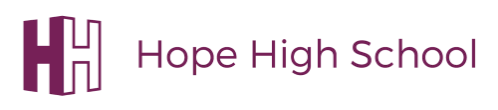 PSHE CurriculumPSHE CurriculumAUTUMN 2023AUTUMN 2023YEAR 7YEAR 8YEAR 9YEAR 10YEAR 11AUT 1 TOPICIndependence and aspirationsIndependence and aspirationsIndependence and aspirationsIndependence and aspirationsIndependence and aspirationsKey FocusDeveloping goal setting, organisation skills and self- awareness:Personal identity and valuesLearning skills and teamworkRespect in schoolDeveloping risk management skills, analytical skills and strategies to identify bias:Managing online presenceDigital and media literacyDeveloping goal-setting, analytical skills and decision making:GCSE optionsSources of careers adviceEmployabilityDeveloping self-awareness, goal-setting, adaptability and organisation skills:Managing transition to keystage 4 including learning skills. And managing mental health concernsDeveloping resilience and risk management skills:Money managementFraud and cybercrimePreparing for adult lifeCAREERSAssessmentQuestioning.Discussion.Brain-stormingRole-play, hot-seating.Mind-map or spider diagram.Graffiti wall.working wall.Questioning.Discussion.Brain-stormingRole-play, hot-seating.Mind-map or spider diagram.Graffiti wall.working wall.Questioning.Discussion.Brain-stormingRole-play, hot-seating.Mind-map or spider diagram.Graffiti wall.working wall.Questioning.Discussion.Brain-stormingRole-play, hot-seating.Mind-map or spider diagram.Graffiti wall.working wall.Questioning.Discussion.Brain-stormingRole-play, hot-seating.Mind-map or spider diagram.Graffiti wall.working wall.AUT 2 TOPICAutonomy and advocacyAutonomy and advocacyAutonomy and advocacyAutonomy and advocacyAutonomy and advocacyKey FocusDeveloping empathy, compassion, and communication:Making and maintaining friendshipsIdentifying and challenging bullyingCommunicating onlineDeveloping respect for beliefs, values and opinions and advocacy skills:Stereotypes, prejudice and discriminationPromoting diversity and equalityDeveloping self-confidence, risk management and strategies to manage influence:Friendship challengesGangs and violent crimeDrugs and alcoholAssertive communicationDeveloping empathy and compassion, strategies to manage influence and assertive communication:Relationship expectationsImpact of pornographyIdentifying and responding to abuse and harassmentDeveloping communication and negotiation skills, risk management and support-seeking skills:Relationship valuesMaintaining sexual healthSexual health servicesManaging relationshipchallenges and endingsCAREERSAssessmentQuestioning.Discussion.Brain-stormingRole-play, hot-seating.Mind-map or spider diagram.Graffiti wall.working wall.Questioning.Discussion.Brain-stormingRole-play, hot-seating.Mind-map or spider diagram.Graffiti wall.working wall.Questioning.Discussion.Brain-stormingRole-play, hot-seating.Mind-map or spider diagram.Graffiti wall.working wall.Questioning.Discussion.Brain-stormingRole-play, hot-seating.Mind-map or spider diagram.Graffiti wall.working wall.Questioning.Discussion.Brain-stormingRole-play, hot-seating.Mind-map or spider diagram.Graffiti wall.working wall.SPR1 TOPICChoices and influencesChoices and influencesChoices and influencesChoices and influencesChoices and influencesChoices and influencesChoices and influencesChoices and influencesKey FocusDeveloping agency, strategies to manage influence and decision making:Regulating emotionsDiet and exerciseHygiene and dental healthSleepDeveloping agency and strategies to manage influence and access support:Drugs and alcoholIntroduction to contraceptionResisting peer influenceOnline choices and influencesDeveloping agency and strategies to manage influence and access support:Drugs and alcoholIntroduction to contraceptionResisting peer influenceOnline choices and influencesDeveloping empathy, compassion and strategies to access support:Mental health (including self- harm and eating disorders)Change, loss and bereavementHealthy coping strategiesDeveloping empathy, compassion and strategies to access support:Mental health (including self- harm and eating disorders)Change, loss and bereavementHealthy coping strategiesDeveloping agency and decision making, strategies to manage influence and access support:First aid and life-savingPersonal safety. And Online relationshipsDeveloping agency and decision making, strategies to manage influence and access support:First aid and life-savingPersonal safety. And Online relationshipsDeveloping confidence, agency and support-seeking skills:Making safe and healthy lifestyle choicesHealth promotion and self- examinationBlood, organ, stem cell donationCAREERAssessment Questioning.Discussion.Brain-stormingRole-play, hot-seating.Mind-map or spider diagram.Graffiti wall.working wall.Questioning.Discussion.Brain-stormingRole-play, hot-seating.Mind-map or spider diagram.Graffiti wall.working wallQuestioning.Discussion.Brain-stormingRole-play, hot-seating.Mind-map or spider diagram.Graffiti wall.working wallQuestioning.Discussion.Brain-stormingRole-play, hot-seating.Mind-map or spider diagram.Graffiti wall.working wallQuestioning.Discussion.Brain-stormingRole-play, hot-seating.Mind-map or spider diagram.Graffiti wall.working wallQuestioning.Discussion.Brain-stormingRole-play, hot-seating.Mind-map or spider diagram.Graffiti wall.working wallQuestioning.Discussion.Brain-stormingRole-play, hot-seating.Mind-map or spider diagram.Graffiti wall.working wallQuestioning.Discussion.Brain-stormingRole-play, hot-seating.Mind-map or spider diagram.Graffiti wall.working wallSPR2 TOPICIndependence and aspirationsIndependence and aspirationsIndependence and aspirationsIndependence and aspirationsIndependence and aspirationsIndependence and aspirationsIndependence and aspirationsIndependence and aspirationsKey FocusDeveloping self-confidence and self-worth:Puberty and managing changeBody satisfaction and self-conceptDeveloping self-confidence and self-worth:Puberty and managing changeBody satisfaction and self-conceptDeveloping goal setting, motivation and self-awareness:Aspirations for the futureCareer choicesIdentity and the world of workDeveloping goal setting, motivation and self-awareness:Aspirations for the futureCareer choicesIdentity and the world of workDeveloping analytical skills and strategies to identify bias and manage influence:Financial decisionsSaving and borrowingGambling, financial choices and debtDeveloping analytical skills and strategies to identify bias and manage influence:Financial decisionsSaving and borrowingGambling, financial choices and debtDeveloping goal setting, leadership and presentation skills:Skills for employmentApplying for employmentOnline presence and reputationDeveloping empathy and compassion, clarifying values and support-seeking skills:Families and parentingFertility, adoption, abortionPregnancy and miscarriageManaging grief and lossCAREERAssessmentQuestioning.Discussion.Brain-stormingRole-play, hot-seating.Mind-map or spider diagram.Graffiti wall.working wall.Questioning.Discussion.Brain-stormingRole-play, hot-seating.Mind-map or spider diagram.Graffiti wall.working wall.Questioning.Discussion.Brain-stormingRole-play, hot-seating.Mind-map or spider diagram.Graffiti wall.working wall.Questioning.Discussion.Brain-stormingRole-play, hot-seating.Mind-map or spider diagram.Graffiti wall.working wall.Questioning.Discussion.Brain-stormingRole-play, hot-seating.Mind-map or spider diagram.Graffiti wall.working wall.Questioning.Discussion.Brain-stormingRole-play, hot-seating.Mind-map or spider diagram.Graffiti wall.working wall.Questioning.Discussion.Brain-stormingRole-play, hot-seating.Mind-map or spider diagram.Graffiti wall.working wall.Questioning.Discussion.Brain-stormingRole-play, hot-seating.Mind-map or spider diagram.Graffiti wall.working wall.SUM1 TOPICAutonomy and advocacyAutonomy and advocacyAutonomy and advocacyAutonomy and advocacyAutonomy and advocacyKey FocusDeveloping assertive communication, risk management and support-seeking skills:Rights in the communityRelationship boundariesUnwanted contactFGM and forced marriageDeveloping communication and negotiation skills, clarifying values and strategies to manage influence:Healthy relationshipsBoundaries and consentLGBT+ inclusivity‘Sexting’Managing conflictDeveloping assertive communication, clarifying values and strategies to manage influence:Healthy/unhealthy relationshipsConsentRelationships and sex in themediaDeveloping respect for diversity, risk management and support- seeking skills:Nature of committed relationshipsForced marriageDiversity and discriminationExtremismDeveloping confidence, self-worth, adaptability and decision-making skills:Recognising and celebratingsuccessesTransition and new opportunitiesAligning actions with goalsCAREERSAssessmentQuestioning.Discussion.Brain-stormingRole-play, hot-seating.Mind-map or spider diagram.Graffiti wall.working wall. Questioning.Discussion.Brain-stormingRole-play, hot-seating.Mind-map or spider diagram.Graffiti wall.working wall.Questioning.Discussion.Brain-stormingRole-play, hot-seating.Mind-map or spider diagram.Graffiti wall.working wall.Questioning.Discussion.Brain-stormingRole-play, hot-seating.Mind-map or spider diagram.Graffiti wall.working wall.Questioning.Discussion.Brain-stormingRole-play, hot-seating.Mind-map or spider diagram.Graffiti wall.working wall.SUM2 TOPICChoices and influencesChoices and influencesChoices and influencesChoices and influencesChoices and influencesKey FocusDeveloping agency and decision-making skills:Drugs, alcohol, and tobaccoSafety and first aidDeveloping agency and strategies to manage influence and access support:Maintaining positive mentalHealth. And the importance of physical activityDeveloping decision making, risk management and support-seeking skills:Sexually transmitted infections (STIs)ContraceptionCancer awarenessFirst aidDeveloping motivation, organisation, leadership and presentation skills:Preparation for, and reflection on, work experienceCAREERSAssessmentQuestioning.Discussion.Brain-stormingRole-play, hot-seating.Mind-map or spider diagram.Graffiti wall.working wall.Questioning.Discussion.Brain-stormingRole-play, hot-seating.Mind-map or spider diagram.Graffiti wall.working wall.Questioning.Discussion.Brain-stormingRole-play, hot-seating.Mind-map or spider diagram.Graffiti wall.working wall.Questioning.Discussion.Brain-stormingRole-play, hot-seating.Mind-map or spider diagram.Graffiti wall.working wall.Questioning.Discussion.Brain-stormingRole-play, hot-seating.Mind-map or spider diagram.Graffiti wall.working wall.